Call for conference papers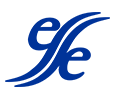 Announcement FormPlease fill in what applies.Event name...Theme of the current edition... Event venue...Event date(s)... Deadline for submission of proposals...Event organised by...Rationale / Presentation of the event(No more than 2-3 descriptive paragraphs. Include keynote speakers, sections / subsections, panels, round tables, etc., if necessary)...Timeline ...Website...Contact details...